Lesson 12: Area and AdditionLet's find the area of figures made up of rectangles.Warm-up: Number Talk: So CloseFind the value of each expression mentally.12.1: Rectangles in RectanglesThis rectangle represents space in a community garden. The shaded part is covered with vegetables and the unshaded part is covered with flowers. Each square represents 1 square foot.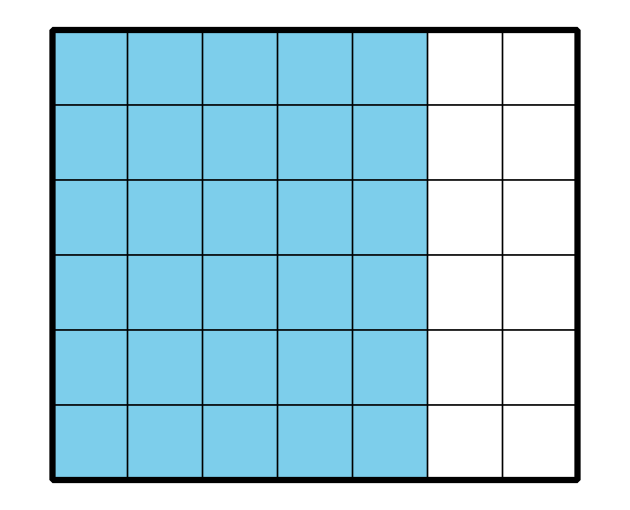 What is the area of the whole space?Design your own garden. Find the area of each part of the garden and the area of the whole garden.12.2: Find the RectanglesWhat do you notice? What do you wonder?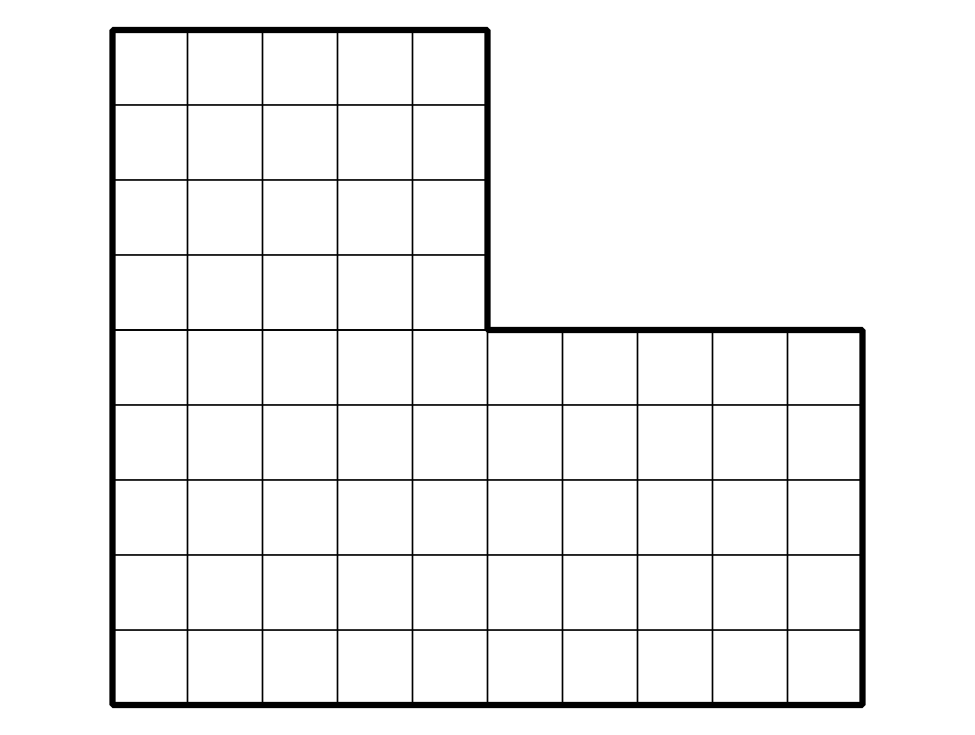 Find the area of this figure. Explain or show your reasoning. Organize it so it can be followed by others.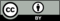 © CC BY 2021 Illustrative Mathematics®